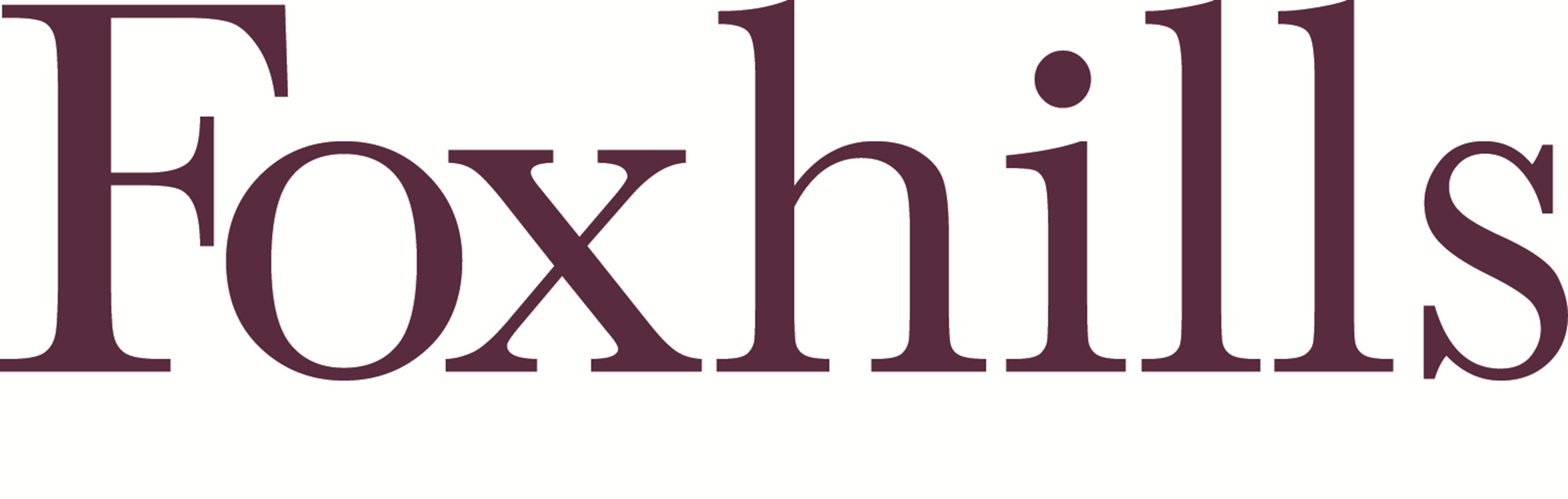 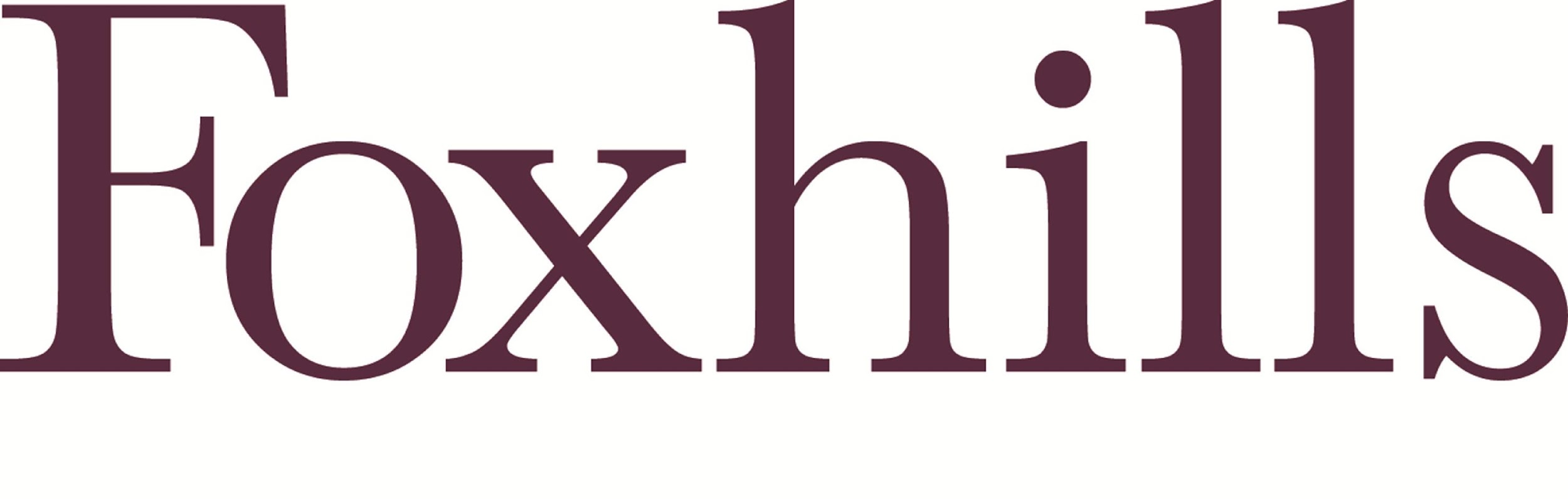 MANAGEMENT RISK ASSESSMENTMANAGEMENT RISK ASSESSMENTMANAGEMENT RISK ASSESSMENTMANAGEMENT RISK ASSESSMENTMANAGEMENT RISK ASSESSMENTDepartment pavilion/ CJ SUMMER CAMPArea/Task: sport/games/songsAssessor/s: Sapphire Date: 13/07/2022RA Ref No:  ASSOCIATED RISK ASSESSMENT (RA)  DOCUMENTATIONASSOCIATED RISK ASSESSMENT (RA)  DOCUMENTATIONASSOCIATED RISK ASSESSMENT (RA)  DOCUMENTATIONASSOCIATED RISK ASSESSMENT (RA)  DOCUMENTATIONASSOCIATED RISK ASSESSMENT (RA)  DOCUMENTATIONASSOCIATED RISK ASSESSMENT (RA)  DOCUMENTATIONManual Handling RA Ref:COSHH RA Ref:DSE RA Ref:Lone Working RA Ref:Young Person RA Ref:Fire Risk Assessment Ref:Hazard Identification and Initial Risk Level ClassificationWithin the department, review the work area or tasks that are undertaken. Consider the significant hazards in the work area or within the task or job. Observe all of the work area or how the task is undertaken. When conducting this assessment, ensure you consult personnel who work in the area or who are involved in or may be involved in the task. Allocate a risk rating and consider if the risks are adequately controlled.IDENTIFY THE HAZARDSIDENTIFY THE HAZARDSIDENTIFY THE HAZARDSIDENTIFY THE HAZARDSIDENTIFY THE HAZARDSIDENTIFY THE HAZARDSIDENTIFY THE HAZARDSIDENTIFY THE HAZARDSIDENTIFY THE HAZARDSIDENTIFY THE HAZARDSIDENTIFY THE HAZARDSIDENTIFY THE HAZARDSIDENTIFY THE HAZARDSIDENTIFY THE HAZARDSIDENTIFY THE HAZARDSIDENTIFY THE HAZARDSIDENTIFY THE HAZARDSIDENTIFY THE HAZARDS1Slips & Trips✔6Storage, space & obstructions✔11Use of vehicles & buggies/driving at work16Fire hazards21Food preparation/ allergensList any specific Hazards:List any specific Hazards:List any specific Hazards:2Storage at heightFalling objects7Use of electrical equipment12Working outdoors/ extremes of weather✔17Flammable materials✔22Extremes of temperature✔26injuries from games/sport equipment ✔3Inappropriate  housekeeping✔8Use of portable tools✔13Working at height18Work in confined spaces23Lone working274Manual handling tasks/activities9Fixed work equipment14Noise & Vibration19Work with hazardous substances24Out of hours/night working285Display screen equipment10Lighting levels – internal/external15Naked flames20Condition of the building/structure✔25Violence or verbal abuse to staff✔29EVALUATE THE RISK CONTROLSEVALUATE THE RISK CONTROLSEVALUATE THE RISK CONTROLSEVALUATE THE RISK CONTROLSEVALUATE THE RISK CONTROLSEVALUATE THE RISK CONTROLSEVALUATE THE RISK CONTROLSEVALUATE THE RISK CONTROLSHazard NoHazard DescriptionWho could be harmed?Existing Control MeasuresIs the risk adequately controlled?Is the risk adequately controlled?Is the risk adequately controlled?Further action to reduce the riskHazard NoHazard DescriptionWho could be harmed?Existing Control MeasuresRiskH/M/LYESNOFurther action to reduce the risk1slips, trips and falls everyoneAll games and sport equipment have their own in depth risk assessments, all activities team to be given sufficient training in running activities safely and be aware of all policies and procedures, activities area to be kept tidy and free from obstructions, all camp lead first aid trained, first aid kits available at all times.MYstaff to check equipment daily to ensure it is safe and fit for use, children to be made aware of rules and behaviour expectations, all parents and carers to be made aware of behaviour policy and procedures.3Inappropriate  housekeepingeveryonefirst aid kit always available, activities team to clear obstructions and tidy any mess during, before and after each activity. general housekeeping to be done every morning and evening. LYstaff to bring storage for equipment if outside, all equipment to be stored safely and appropriately when not in use, staff to ensure activity area is always appropriate for designated activity6storage, space and obstruction everyone all equipment to be stored safely and away from activities areas, all obstructions to be removed, all walkways and activities areas clear of storage. staff to ensure the area is appropriate for designated activity.LYdaily checks on storage and walkways and checks before use on the adventure playground.8Use of portable toolseveryoneall equipment eg. badminton rackets to be away when not in use, all participants to be informed of rules for safety when using portable tools eg. parachutes, all camp lead trained in first aid, first aid kit available at all times. all tools are designed for use by children. LYdisciplinary action if children can not follow rules with portable tools eg. footballsEVALUATE THE RISK CONTROLSEVALUATE THE RISK CONTROLSEVALUATE THE RISK CONTROLSEVALUATE THE RISK CONTROLSEVALUATE THE RISK CONTROLSEVALUATE THE RISK CONTROLSEVALUATE THE RISK CONTROLSEVALUATE THE RISK CONTROLSHazard NoHazard DescriptionWho could be harmed?Existing Control MeasuresIs the risk adequately controlled?Is the risk adequately controlled?Is the risk adequately controlled?Further action to reduce the riskHazard NoHazard DescriptionWho could be harmed?Existing Control MeasuresRiskH/M/LYESNOFurther action to reduce the risk12/ 22Working outdoors/ extremes of weatherextremes of temperature everyonewater to always be available to all participants and staff, windows and doors to be opened in extreme heat, if in a room with air con and fans to also be used if needed. all camp lead first aid trained, first aid kit to be available at all times, parents numbers on file for emergency contact in case child falls unwell with heat stroke, ambulance to be called in extreme circumstances, staff to remind children to hydrate, regular breaks in activities to get water.  if weather is extreme eg, hailstones / thunder and lightning etc. and an activity is planned to be outside, an alternative inside activity should be provided.HYback up activity in case it is too hot or weather is too extreme to continue the planned session.17flammable materials everyoneFirst aid kits available at all times, all camp lead trained in first aid, fire extinguishers available in activities area, no heat to be used in arts and crafts, glue guns to be kept separate from activites area. Parachutes to be stored appropriately. LYdaily checks of all equipment and all equipment to be stored safely and to be put away when not in use.20Condition of the building/structureeveryoneall staff to check the area the activity is in eg, woodie, adventure playground etc. is appropriate and safe for the designated activity and that the building or structure is safe and undamaged. If structure eg. if adventure playground, is damaged alternative activity must be provided.LYstaff to do daily checks of these areas and report any damages to team, managers and maintenance. 25Violence or verbal abuse to staffstaff all camp staff to be aware of behaviour policy and procedures, all staff to be aware of who management are in case of an incident, camp lead aware of incident reporting procedures, all parents informed of behaviour policy and procedure LYa manager can escalate if a child/parent is unresponsive, violent, aggressive or abusive.26injuries from games/sport equipment everyoneall sport/games equipment to be checked by staff before use that it is fit for purpose, all equipment to be designed to be child friendly where possible, any equipment deemed a risk will not be used and disposed of or staff to inform maintenance who will fix. first aid kit available at all times, camp lead all first aid trained .MYdaily checks of all equipment to make sure it is still in working order and fit for use.children to be informed of safety rules before use.Risk Matrix – calculate the level of risk (High/Medium/Low), using the likelihood and severity risk matrixRISK ASSESSMENT ACTION PLANRISK ASSESSMENT ACTION PLANRISK ASSESSMENT ACTION PLANRISK ASSESSMENT ACTION PLANRISK ASSESSMENT ACTION PLANRISK ASSESSMENT ACTION PLANFollowing the completion of the Management  Risk Assessment, the points detailed have been identified as requiring action by the person/s detailed belowFollowing the completion of the Management  Risk Assessment, the points detailed have been identified as requiring action by the person/s detailed belowFollowing the completion of the Management  Risk Assessment, the points detailed have been identified as requiring action by the person/s detailed belowFollowing the completion of the Management  Risk Assessment, the points detailed have been identified as requiring action by the person/s detailed belowFollowing the completion of the Management  Risk Assessment, the points detailed have been identified as requiring action by the person/s detailed belowFollowing the completion of the Management  Risk Assessment, the points detailed have been identified as requiring action by the person/s detailed belowHazard NoAction Plan PointAction to be completed by:Target DateCompletion DateComments1staff to check equipment daily to ensure it is safe and fit for use, children to be made aware of rules and behaviour expectations, all parents and carers to be made aware of behaviour policy and procedures.all activities staff dailydaily 3staff to bring storage for equipment if outside, all equipment to be stored safely and appropriately when not in use, staff to ensure activity area is always appropriate for designated activityall activities staff daily daily 6daily checks on storage and walkways and checks before use on the adventure playground.all activities staff daily daily 8disciplinary action if children can not follow rules with portable tools eg. footballsall activities staff daily daily 12/ 22 back up activity in case it is too hot or weather is too extreme to continue the planned session.all activities staff daily daily 17daily checks of all equipment and all equipment to be stored safely and to be put away when not in use.all activities staff dailydaily20staff to do daily checks of these areas and report any damages to team, managers and maintenance. all activities staff daily daily 25a manager can escalate if a child/parent is unresponsive, violent, aggressive or abusive.all activities staff daily daily 26daily checks of all equipment to make sure it is still in working order and fit for use.children to be informed of safety rules before use.all activities staff daily daily SPECIFIC RISK ASSESSMENTSSPECIFIC RISK ASSESSMENTSSPECIFIC RISK ASSESSMENTSSPECIFIC RISK ASSESSMENTSSPECIFIC RISK ASSESSMENTSSPECIFIC RISK ASSESSMENTSSPECIFIC RISK ASSESSMENTSThe Management Risk Assessment has identified the need for the following specific risk assessments to be completedThe Management Risk Assessment has identified the need for the following specific risk assessments to be completedThe Management Risk Assessment has identified the need for the following specific risk assessments to be completedThe Management Risk Assessment has identified the need for the following specific risk assessments to be completedThe Management Risk Assessment has identified the need for the following specific risk assessments to be completedThe Management Risk Assessment has identified the need for the following specific risk assessments to be completedThe Management Risk Assessment has identified the need for the following specific risk assessments to be completedYESNOResponsibilityTarget DateCompletion DateSpecific risk assessment reference numberFire risk assessment✔Manual handling risk assessment✔Display screen equipment✔Lone working✔Initial AssessmentInitial AssessmentInitial AssessmentSignature of Assessor/sName:  Sapphire                                       Date:  13/07/22                                                                         Signature of Assessor/sName:                                                           Date:                                                                            Signature of Head of Department/ManagerName:                                                          Date:                                                                                  RISK ASSESSMENT DISTRIBUTIONRISK ASSESSMENT DISTRIBUTIONRISK ASSESSMENT DISTRIBUTIONRISK ASSESSMENT DISTRIBUTIONRISK ASSESSMENT DISTRIBUTIONRISK ASSESSMENT DISTRIBUTIONSenior ManagerHead of DepartmentFacilities ManagerH&S ChampionEmployeesContractor/sCopy to:Tej WaliaCopy to:Georgina Tyson/ Jazz Gallimore-CoxCopy to:Copy to:Copy to:Yas BrownJames Miller Sapphire Gallimore activities assistants Copy to:RISK ASSESSMENT REVIEWRISK ASSESSMENT REVIEWRISK ASSESSMENT REVIEWRISK ASSESSMENT REVIEWRISK ASSESSMENT REVIEWRISK ASSESSMENT REVIEWReview DateNameSignatureReview DateNameSignature